   SHANKA A. FERNANDO, MAIQS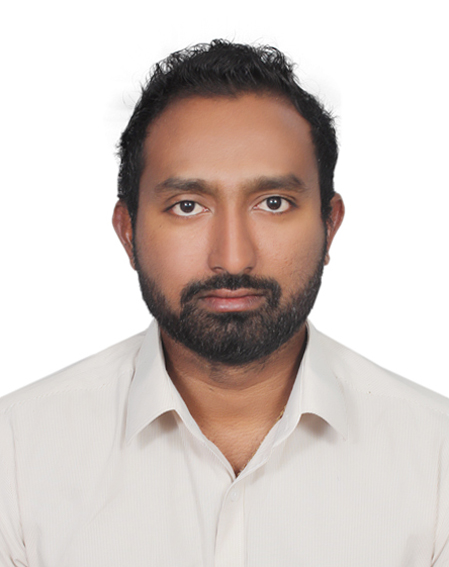 Bundall, Gold Coast, Australia.  Mob: +974 30395679       Email: shanka_poh@hotmail.comSenior Quantity Surveyor with 8+ years’ experience (Six years in Qatar) with both contracting and consultancy background in the construction industry who possess a strong background in Cost reporting, budgeting, contract documentation and administration and, etc. with an excellent deadline record. I am seeking an opportunity as a Sr. Quantity Surveyor / Claims & Contract administrator, with an established employer who offers opportunities for progression and advancement through demonstrated and excellence. I hold visa under subclass 491 for Gold coast region, Queensland.SENIOR QUANTITY SURVEYOR (MEP / INFRA) – March 2017 – up to dateRoots Energy and Engineering Services W.L.L., Doha-Qatar Projects Involved:Construction of 6 nos. Substation, construction & upgradation of infrastructure of al-muntazah street extension: QAR 125 Million (Approx. US $ 34.3 Million).Construction & upgradation of infrastructure of al-muntazah street extension – Mechanical, Electrical and associated works of tunnel ventilation/lighting works: QAR 40 Million (Approx. US $ 11 Million)MEP works at Community College for Boys, Qatar – QAR 14 Million (Approx. US $ 3.84 Million)Giardino mall Electro-mechanical works, Peal – Qatar - QAR 20 Million (Approx. US $ 5.48 Million)Head works construction for Doha south RPS, Muaither RPS and associated pipe lines: QAR 120 Million (Approx. US $ 33 Million)Duties and Responsibilities:Preparation of preliminary estimates and pre-tender estimates.Preparation of measurement sheets and assists in quantity take-offs for tenders.Identify design changes and prepare cost variations accordingly.Preparations of documents in negotiation of contractual disputes with contracts and sub-contractors.Check the BOQ items and inform the PM/CM about any discrepancies with the drawings.Review and approve the subcontracts payment certificates with the right code.Lead the team and responsible for maintenance of project cost data base system, prepare, maintain and monitoring of projects invoice logs and variations logs and write reports.Preparation / reviewing of interim valuations and monthly progress reports.Preparation of Cost to Complete, Cost value reconciliation reports quarterly / monthly.Attend site meetings as a representative of the company and report back for any data/information that can have impact on the project cost in terms of Time and Quality of work done.Cooperate with client/s and other industrial professionals, such as project directors, site managers, and engineers to achieve project’s goals.QUANTITY SURVEYOR (CIVIL) – June 2015 – February 2017Derwind Trading and Contracting Co. W.L.L., Doha-Qatar Projects Involved:Hilton Double Tree Hotel (B2+G+M+4) in Al Sadd area, Doha-Qatar: QAR 100 Million (Approx. US $ 27.4 Million).Sinyar Tower (G+52) in Dafna area, Doha-Qatar: QAR 275 Million (Approx. US $ 75.5 Million)Renovation of Doha City center project: QAR 250 Million (Approx. US $ 68.5 Million)Duties and Responsibilities:Pricing Tenders, floating sub-contract packages and preparation of evaluation reports of sub-contract works, preparation of tender documents, take off quantities, preparation of preliminary estimates and pre-tender estimates, preparation of proposals for tendering.Control all stages of the project within a predetermined budget and expenditure.Order material for purchasing. Ensure correct amount of materials procured as per construction schedule.Monitor and keep track of project progress and are responsible for interim valuations and monthly progress reports.Check the subcontractor’s rates & recommend to the management. Checking and approving sub-Contractors bills for payments.Preparation of cost implications for variations.Preparation of claims for time extension / prolongation cost / acceleration cost and identifying losses for payments.Responsible for maintenance of the project cost data base system and monitoring projects cash flows.Provide advice to project staff on commercial and contractual matters including reviewing and drafting of correspondence.QUANTITY SURVEYOR (CONSULTANT) – January 2014 – June 2015Qserve (pvt.) Ltd. Colombo, Sri Lanka Projects Involved:Proposed Additions, Alterations and Refurbishment to British Council, Colombo, Sri Lanka.: SLR 15 Million (Approx. US $ 0.1 Million)Proposed Interior and Exterior works and Data network system at Tangalle and Rathnapura for HETC (Higher Education for Twentieth Century): SLR 12.5 Million (Approx. US $ 0.08 Million)7th Sense Luxury Apartment project, Colombo, Sri Lanka: SLR 400 Million (Approx. US $ 2.5 Million)Duties and Responsibilities:Evaluation of Contractor's payment applications (both Re-measurable & Lump Sum contracts)Preparation of cost implications for variations and evaluation of contractors’ variations / claims submissions.Preparation of cost reports for clientsFinal accounting and preparation of cost analysis for completed projects.Pricing Tenders, preparation of tender documents, take-off quantities, preparation of preliminary estimates, and pre-tender estimates.Preparing BOQs and Engineer estimates.Preparation of Contracts.Rate analysis, tender evaluation, and report writingTRAINEE QUANTITY SURVEYOR (INTERNSHIP) – March 2010 – August 2010Construction Cost Consultants (Pvt.) Ltd, Colombo – Sri LankaProjects Involved:Residential building works and services (Luxury houses, Bungalows, Apartments)Medium and high-rise service buildings (Hospitals, Libraries)Duties and Responsibilities:Taking off Architectural, structural and M&E works measurement from drawings at pre-contract stages.Tender rates comparison and supporting to the senior QS in making BOQs.Taking joint measurement at site and certification of interim bill and measurement.- MSc (Hons) in Construction Law and Dispute Resolution (Sep 2021 – June 2023)Leeds Beckett University – United Kingdom.Currently reading the Master’s program 1st year specialising in Construction Law & Arbitration and anticipated completion year is by 2023.- BSc (Hons) in Quantity Surveying (2009 – June 2013)Northumbria University - School of Built and Natural Environment – Newcastle upon Tyne, United Kingdom.Successfully completed Quantity Surveying BSc (HONS) degree (RICS Accredited) with a Second-class Lower Division.Awarded Higher National Diploma (HND) in Quantity Surveying & Building Economics after completion of second year and the placement (2011) at International College of Business and Technology, Colombo. Sri LankaMember of Australian Institute of Quantity Surveyors - MAIQS – ID: 25257Working towards to attain membership of Royal Institute of Charted Surveyors (RICS)Civil Engineering Standard Methods of Measurement (CESMM 3 & 4)Details Measurement for Building Works (NRM 2)Principal of Measurement works for works of Construction (POMI)Sri Lankan standard method of measurements (SLS 573)Standard method of Measurement of Building works (SMM7)FIDIC conditions of contract – 1st edition 1999 & Conditions of contract – 4th edition 1987ICTAD conditions of contract, Sri Lanka (SBD version)Cost reportingCost estimatingContract DocumentationCost planningAuto CADMS OfficeOn-screen take offCost XPlanswiftBOQ preparationMEPChange managementTeam workLeadershipCan be provided upon request.